РОССИЙСКАЯ  ФЕДЕРАЦИЯКАРАЧАЕВО-ЧЕРКЕССКАЯ РЕСПУБЛИКАУСТЬ-ДЖЕГУТИНСКИЙ  МУНИЦИПАЛЬНЫЙ РАЙОНАДМИНИСТРАЦИЯ  ЭЛЬТАРКАЧСКОГО СЕЛЬСКОГО ПОСЕЛЕНИЯПОСТАНОВЛЕНИЕ12.12.2019 г                      а. Эльтаркач                                       №50Об определении мест выпаса и прогона сельскохозяйственных животных и птицы на территории Эльтаркачскогосельского поселения Усть-Джегутинского муниципального района В соответствии с Федеральным законом Российской Федерации от 06.10.2003 г. № 131-ФЗ «Об общих принципах организации местного самоуправления в Российской Федерации», УставомЭльтаркачского сельского поселения  ПОСТАНОВЛЯЮ: 1. Определить места выпаса сельскохозяйственных животных и птицы на  административной территории Эльтаркачского сельского  поселения  согласно приложению 1.2. Определить маршруты прогона сельскохозяйственных животных и птицы  на административной территории Эльтаркачского сельского  поселения  согласно приложению 2.2. Обнародовать  данное  постановление  на информационном  стенде  и на официальном  сайте Администрации Эльтаркачского  сельского поселения.   3. Контроль  за  выполнением  данного постановления оставляю за собойГлава администрацииЭльтаркачскогосельского поселенияБ.А.АйбазовПриложение №1 к постановлениюот 12.12. 2019 г. № 50Места выпаса сельскохозяйственных животных и птицы наадминистративной территории Эльтаркачского сельского  поселенияПриложение №2 к постановлениюот 12.12. 2019 г. № 50Маршруты прогона сельскохозяйственных животных и птицы  на административной территории Эльтаркачского сельского  поселения  -----------------------------------------------------------------------------------Схемапрогона и выпаса сельскохозяйственных животныхна территории Эльтаркачского сельского поселения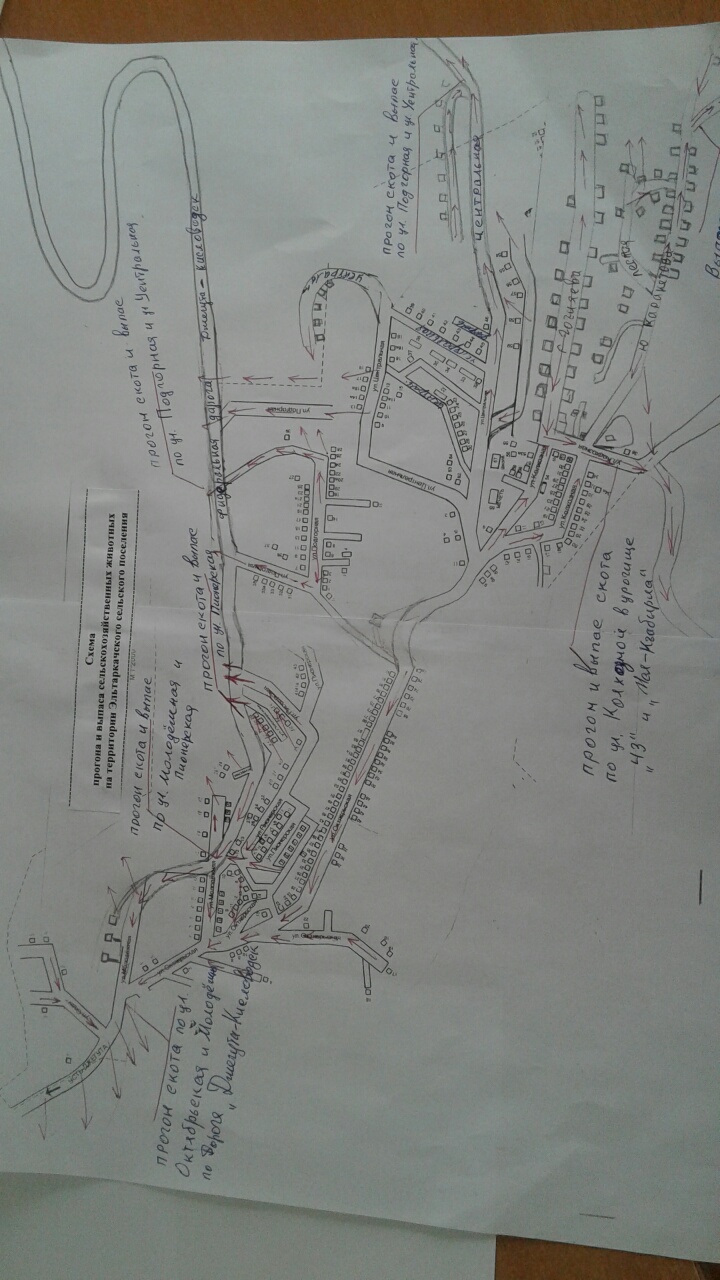 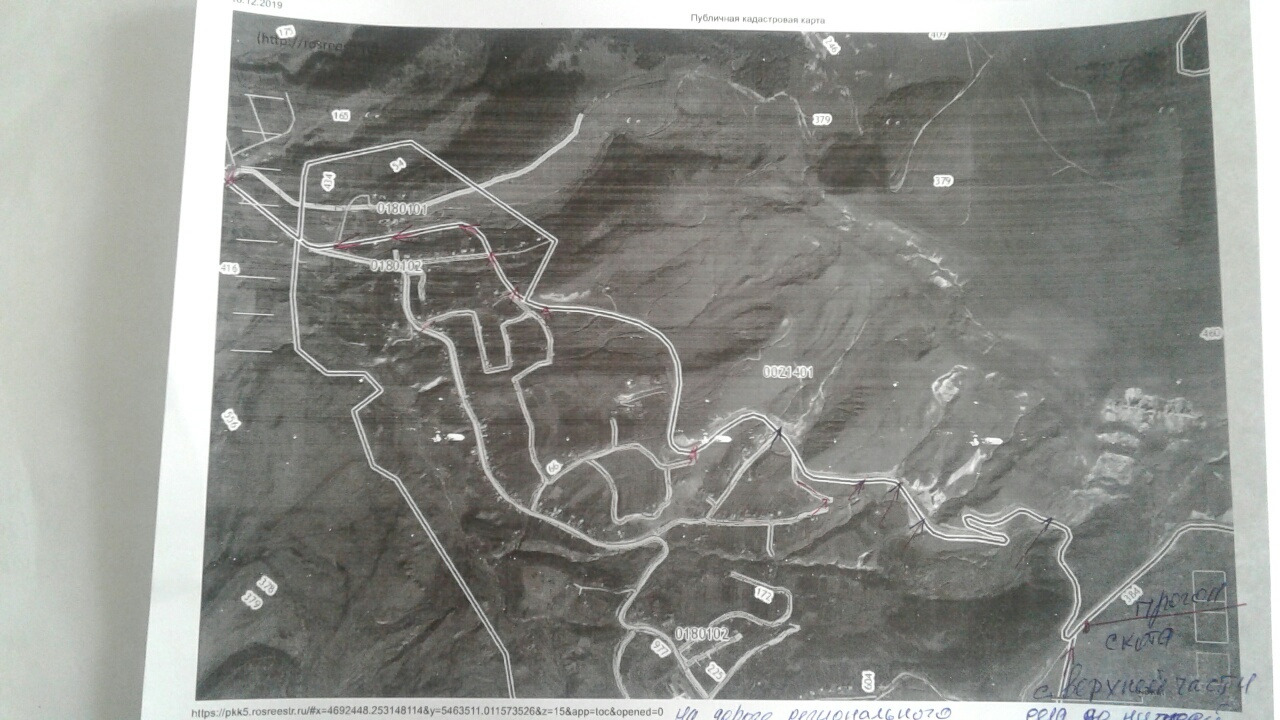 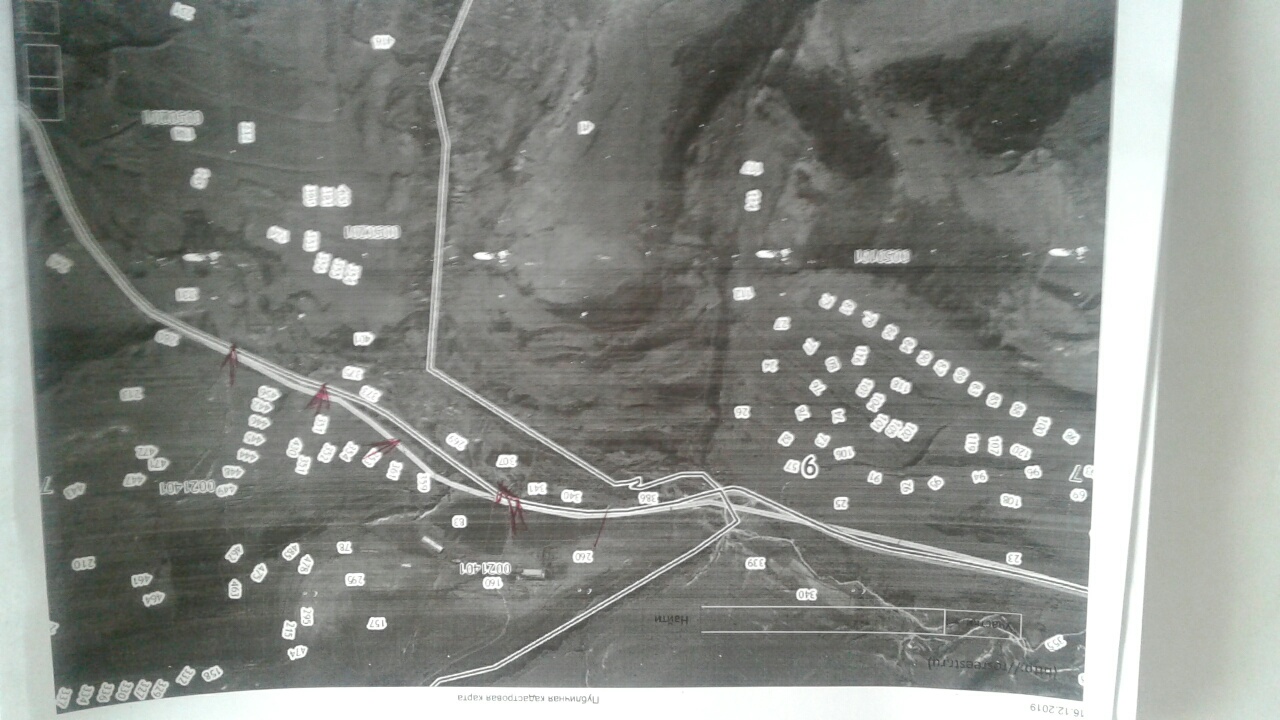 №/№Населенный пункт  и адресМесто выпаса сельхозживотных и птицыПримечание а.Эльтаркач, пастбище № 1улицы Октябрьская, Молодежная, Пионерскаяурочище «Эль Аллы»сельхоз. животные с улицы Октябрьская, Молодежная, Пионерская  а.Эльтаркач, пастбище № 2улицыКолхозная,  Центральная,  Р. Гочияева, Урочище «43»сельхоз. животные с улицыКолхозная, Центральная,  Р. Гочияева, а.Эльтаркач, пастбище № 3улицы Лесная, Ю.КаракетоваУрочище «Гандабашы»сельхоз. животные с улицы Лесная, Ю.Каракетоваа.Эльтаркач, пастбище № 4улицы Центральная, Р.ГочияеваУрочище  «Къанбий»сельхоз. животные с улицы Центральная, Р.Гочияеваа.Эльтаркач, пастбище № 5улицыПодгорная, ЦентральнаяУрочище «Кюнбет»  (АкъКъая»сельхоз. животные с улицыПодгорная, Центральная